Chełmża, dnia 06 grudnia  2019r.WÓJT GMINY CHEŁMŻAZaprasza do złożenia oferty (formularz oferty w załączniku nr 1) na dostawę doposażenia jednostek OSP z terenu Gminy Chełmża w niezbędny sprzęt i wyposażenie służące ratowaniu zdrowia i życia ludzkiego oraz udzielenia pomocy poszkodowanym bezpośrednio na miejscu popełnienia przestępstwa. Zadanie współfinansowane ze środków Funduszu Sprawiedliwości, którego dysponentem jest Minister Sprawiedliwości. Opis przedmiotu zamówienia:ZESTAWIENIE ASORTYMENTUMiejsce dostawy: Urząd Gminy Chełmża, ul. Wodna 2, 87-140 Chełmża, Termin wykonania zamówienia: w ciągu 15 dni od dnia zlecenia.Sprzęt musi być oznaczony zgodnie z wymaganiami Funduszu Sprawiedliwości Ministerstwa Sprawiedliwości, dostarczony na koszt dostawcy i posiadać atesty, homologacje lub dopuszczenia do użytkowania zgodnie z wytycznymi Komendanta Głównego Państwowej Straży Pożarnej. Warunki płatności: przelewem w terminie 14 dni od dnia otrzymania faktury po wykonaniu zamówienia wraz z protokołem odbioru.W ofercie należy podać cenę netto i brutto, podatek Vat. Kryteria oceny ofert: cena – 100 %.Oferty należy składać do dnia 13.12.2019r. do godz. 14-tej na adres: Urząd Gminy Chełmża, ul. Wodna 2, 87-140 Chełmża.Zamawiający zastrzega sobie możliwość unieważnienia postępowania bez podania przyczyny. Osobą upoważnioną  do udzielania informacji w sprawie zamówienia jest Edward Kaniecki tel. 56 675 25 98. Email:ekaniecki@gminachelmza.pl  Załączniki:Formularz ofertyLogotyp FS MS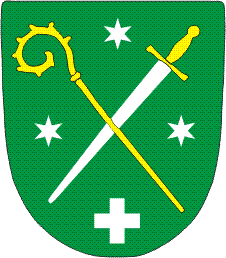 Gmina ChełmżaAdres: ul. Wodna 2, 87-140 Chełmża,telefon: +48 56 675 60 76, fax: +48 56 675 60 79,                                                     e-mail: info@gminachelmza.plLp.NAZWA ASORTYMENTUILOŚĆ JEDNOSTEKRODZAJ MIARY1.Wysokociśnieniowe poduszki pneumatyczne zestaw II plus(w skład zestawu wchodzi: poduszka 8 bar V 10, poduszka 8 bar V 31, reduktor butlowy 200/300 bar, sterownik podwójny prosty, wąż napełniający 10m (2 szt.) 1kpl.2.Piła ratownicza do szyb klejonych(musi posiadać chowane ostrze wykonane jest ze stali szybkotnącej HSS)1szt.3.Zbijak do szyb2szt.4.Nóż do pasów bezpieczeństwa6szt.5Zabezpieczenie poduszki powietrznej kierowcy i pasażera(dedykowane na kierownicę auta osobowego.)2kpl.6.Osłona zabezpieczająca poszkodowanego(wykonana z cordury o wysokiej odporności)1szt.7.Zestaw pokrowców ochronnych na ostre krawędzie. (W skład zestawu wchodzi: osłona ostrych krawędzi 1620x620mm, osłona ostrych krawędzi 620x620 mm, osłona obciętego słupka 270x320 mm (2 szt.) oraz torba transportowa)1kpl.8.Zestaw uniwersalny podpór i klinów do stabilizacji pojazdów(w skład zestawu wchodzi: 2x klin schodkowy, 2x klin mały, 2x klin duży. Elementy wykonane z twardego materiału odpornego na wchłanianie wody i olejów.)4kpl.9.Latarka akumulatorowa typu szperacz.( posiada diodę led XML T-6 10W. Strumień światła o mocy 1200 lm, z zasięgiem światła do 800 metrów. Wbudowane 10 trybów świecenia)2szt.10.Pilarka do drewna Husqvarna              min. 3,5 KW(silnikiem w technologii X-Torq. Maksymalna długość prowadnicy 50 cm.)3szt.11.Detektor napięcia(pracujący w zakresie częstotliwości napięcia przemienne od 20 Hz do 100 Hz. Żywotność baterii dla pracy ciągłej to 300 godzin.)2szt.12.Detektor wielo lub jednogazowy((CH4 , O2, CO, H2S) o zasilaniu akumulatorowym. Urządzenie z atestem ATEX, oraz alarmem wizualnym, akustycznym i wibracyjnym)1szt.13.Agregat prądotwórczy 3-fazowy, min. 7,5 KWA(Moc maksymalna/znamieniowa 7,7 kVA / 7,0 kVA, napięcie 400/230 V, wbudowany cyfrowy AVR. Zasilany benzyną przy maksymalnym zużyciu 2,7 l/h przy 75% mocy agregatu)3szt.14.Przenośny zestaw oświetleniowy(z diodami LED. Ilość trybów pracy: 4 (min/mid/max/stroboskop).  Minimalna moc światła  1500 lm, maksymalna 6000 lm. Maksymalny czas pracy urządzenia to 28 godziny)2szt.15.Sprzęt do oznakowania terenu akcji(W skład zestawu wchodzi: 4 szt. pachołków, 4 szt. obustronnych lamp drogowych, 1 szt. znak na stojaku UWAGA WYPADEK, 1 szt. znak na stojaku B33, 1 szt. znak na stojaku C9, 1 szt. znak na stojaku C10, 3 szt. rac ostrzegawczych, 2 szt. taśm ostrzegawczych po 100 metrów, 2 szt. lizaków drogowych, 1 szt. kufer transportowy).6kpl.16.Bosak dielektryczny(teleskopowy z możliwością stosowania w zakresie długości od 2 do 4 metrów. Bezpieczeństwo stosowania do 20 000 V (20 kV).6szt.17.Latarka akumulatorowa na hełmowa  z uchwytem(odporna na korozję i posiadająca ATEX dla strefy 1. Moc światła minimum 176 lm, zasię przy najmniej 1200 metrów , maksymalny czas pracy 48 godzin. Maksymalna waga wraz z bateriami to 180 g (Uchwyt przyhełmowy dedykowany do latarek z powyższego podpunktu, dedykowany do hełmów Calisia)28szt.18.Parawan do osłony miejsca wypadku i ofiar wypadku(składający się z 4 segmentów o wymiarach 1.6 x 1.6 metra. Parawan musi posiadać elementy odblaskowe na każdym segmencie. Do wyposażenia zestawu należy dołączyć torbę transportową i metalowe stojaki stabilizujące konstrukcję)1sztRAZEM 18 POZYCJIRAZEM 18 POZYCJIRAZEM 18 POZYCJIRAZEM 18 POZYCJI